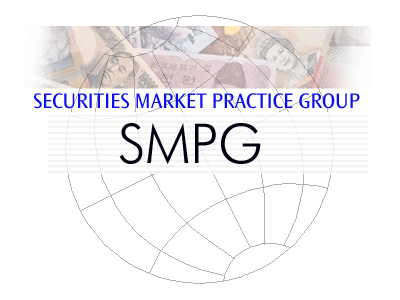 SMPG - Corporate ActionTelephone Conference Minutes27 June 2012Draft Version  v0.1 – July 16, 2012Table of Contents1.	Approval of May 23 Conf Call	42.	Conf Call schedule	43.	CA 203 – EIG+ & Template Updates (review & follow up NMPG inputs)	44.	CA 167 – Consent Events /+ Schemes - Clarify business flows	45.	CA 202 – Funds related Issue	56.	CA 224 - MT 56X - New Event Type INFO & & PROC//INFO Indicator	57.	CA 225 – MT 565 - Add Option Features, Rates and Narrative (NMPG Feedback)	58.	CA 226 – Disclosure (DSCL) event  - Clarify Usage / MP	69.	CA 232 – Pagination MP	610.	CA 234 –Unknown Proceeds (PRUN) and Option Applicability (CAOS)	611.	CA 235 – Third Party Offer (“Junk offers”) vs. a Regular Tender Offer	612.	CA 238 – Reporting of Bond Holder Meeting in ISO 15022/20022	713.	Tax subgroup update	714.	PV subgroup update	715.	AOB	716.	Next Conference Call	7AttendeesApologiesMeeting AgendaApproval of May 23 conf Call minutesConf Call Schedule – Move/cancel November call (because of Osaka)CA 203             Yearly GMP /EIG+ / Template Updates CA167              Consent Events /+ Schemes - Clarify business flows.CA 202             Funds related IssueCA 224             MT 56X - New Event Type  INFO & PROC//INFO IndicatorCA 225             MT 565 - Add Option Features, Rates and Narrative & Remove OFFRCA 226             Disclosure (DSCL) event - Clarify usage / market practice CA 232             Pagination MPCA 234             Unknown Proceeds (PRUN) and Option Applicability (CAOS)CA 235             Third Party Offer (“Junk offers”) vs. a Regular Tender OfferCA 238             Reporting of Bond Holder Meeting in ISO 15022/20022Tax Subgroup updatePV Subgroup updateApproval of May 23 Conf CallThe minutes are approved without comments. Conf Call scheduleThe November call was cancelled due to conflict with the  meeting. A conf call to discuss the SR2013 CRs was added on July 26, 2-4 PM CET.CA 203 – EIG+ & Template Updates (review & follow up NMPG inputs) Review remaining action items from the Athens meeting (see Athens meeting minutes):1. CLSA VOLU: REVO period included in template but not in GG. Do we add in GG ?-> Jacques to remove REVO from the template-> Sonda to provide PWAL value for the CLSA template as well as the “terms” paragraph for the event.2. DETI MAND: Check if :92a::RATE is needed ? -> Rate is not needed.3. DRCA MAND: EFFD=Unknown is in template but not in GG. Is it needed ? -> Jacques to remove EFFD from template4. LIQU MAND in EIG+ DE column: XDTE[O] missing comments on usage of XDTE.-> Daniel/Andreana to provide comments on XDTE usage.5. CONS VOLU: INCE rate is M in GG, but not included in template. -> Change INCE to O in GG. Jacques to email the template to Christine, who will insert INCE.6. RDTE tracking tab: Input from Belgium and US missing.	-> US and BE to provide their inputCA 167 – Consent Events /+ Schemes - Clarify business flowsISITC did not believe there were any other changes to the document, and have adopted it and plan to publish it next week. Bernard has made some changes and will email the updated version to Sonda and Delphine by end of this week. -> Postponed to next conf call.Action: Bernard to send updated document to Sonda and DelphineCA 202 – Funds related IssueMari will create a list. Andreana and Veronique did not attend the call, and have not sent any lists.Action: Andreana (covering DE), Mari (covering UK&IE) and Veronique (covering the rest of countries) to create the respective list of pain points for investment funds related events i.e. income distributions, capital reorganisations (fund mergers, de-mergers, closures etc.) and shareholder voting, reinvestment of Fund (REIN) Cash Distribution.CA 224 - MT 56X - New Event Type INFO & & PROC//INFO IndicatorFeedback from NMPG’s on when :25D:PROC//INFO is used and for what purpose ?SE: Used (probably) erroneously by one company for Bankruptcy. Otherwise not used.CH: Not discussed yet; will revert after the next meeting in early July.-> Item to be discussed at the September conf call.CA 225 – MT 565 - Add Option Features, Rates and Narrative (NMPG Feedback) NMPG’s Feedback on the 3 questions asked in Athens (Cont’d):Can we create a market practice for validation on other fields/values to find the right option when an instruction does not have a proper CAON ?Can we create a market practice for validation on other fields to identify the right event when an instruction does not have a proper CORP ?Can we support the (not yet ready) US CR to add more data elements (Sonda’s document) in the MT565 ?JP:  Quite difficult for JP to accept the US CR.LU: feedback via email: Not in favor (issue with implementation impact and the fact that other issues will still remain: maintain special options and deadlines for each providers).FI: feedback via email. Answers to questions:1. No  2. No 3. No The Finnish NMPG believes that when COAF will be widely used it will solve current problems.1. Yes, if it increases STP2. Accept 565 without correct CORP only if COAF included3. Mari will email the  comments; the CR is supported only under certain conditions.RU:1. Need correct CAON2. Need CORP (or COAF when implemented)3. NeutralCH:1 and 2: Reported last conf call3: Implementation impact in  is high rather than medium. Do not see the benefits with the inclusion of dates. Addition of OFFO was also questioned, since it is narrative. CH is not in favor.ISITC meeting feedback (Jacques): The large majority of ISITC participants are very strongly in favor of the CR, and the IM community will implement support for it directly. In reality, many IMs already use the proposed process with “dummy” numbers in CAON.CA 226 – Disclosure (DSCL) event  - Clarify Usage / MPMay 2012: CR put "on hold" waiting for the feedback on CAMV code.NMPG’s feedback on usage of DSCL events:NO (via email): Seldom used, then voluntary. No need to have new CAMV code and option codes.JP (via email): For Non systematic / Outside event / Not linked to Threshold / Nominee Level: This event  happens irregularly. It happens when issuers request for the "General Shareholders Notification".UK&IE: Not applicable, therefore no commentsFI: Seldom used, and voluntary if used. No need to have new CAMV code and option codes.IT: Not usedCH: Will report at next callUS/ISITC: Have not yet discussed; will report at next callSE: Have not yet discussed; will report at next call-> Item to be discussed at the September conf call.CA 232 – Pagination MP NMPG feedback on MP: : ApproveSE: Do not anticipate usage, but approve the MPUS/ISITC: Question re the last bullet (about GENR), this was clarified and accepted since  can also be uses in this case instead of sending two or more notifications per individual account.FI (via email): ApproveCA 234 –Unknown Proceeds (PRUN) and Option Applicability (CAOS)NMPG feedback on question raised on the MP: Should the following sentence be included in the CAOS MP text ?: "This does not include a previous and irrevocable choice by the account owner". No feedback received from NMPG’s on this.CAOS MP accepted in the proposed version for 1, SR2012 v1.1. If needed, text on the additional issue can be added for SR2013 v1.0.CA 235 – Third Party Offer (“Junk offers”) vs. a Regular Tender OfferTwo CRs on this issue – creation of a new event or indicator for Third Party Offer - have been received, from  and the .Feedback from NMPGs:CH: N/AUK: Have them, but not sure how they are processed. No examples found.SE: N/AZA: N/AFI (via email): N/AAction: Jacques to close this item as the decision is now in the hands of the MWG.CA 238 – Reporting of Bond Holder Meeting in  15022/20022Jacques reported on his action: bondholder meetings are not included in the  20022 PV messages. Thus, MP for bondholder meetings stay with the CA-WG.Proposal to create a MP to state that CAEV code CONS is to be used for bondholder meetings. Action: NMPGs are requested to provide feedback on this proposal.Tax subgroup updateSince Kim or Bernard did not attend the call, no report was made.PV subgroup updateChristine briefly mentioned the email sent last week, and requested those NMPG representatives to the subgroup who had not yet reverted on possible dates beginning of July to do so promptly.AOBSonda asked the CA-WG for their opinion on an issue recently discussed at ISITC about which option code to use when exchanging a bond against another security and the holders will also receive the accrued interest for the bond – SECU or CASE? Decision: The WG briefly discussed and favoured the SECU option.Next Conference Call 13 September, 2012 From 2 to 4 CET.------------------------ End of the Meeting Minutes -----------------CountryFirst NameLast NameInstitutionCHMichaelBlumerCredit SuisseDEDanielSchaeferHSBCITPaolaDe AntoniSociete GeneraleJPIchiroYamamotoMizuhoMDPUGLauraFullerTelekursMDPUGPeterHindsInteractive DataRUElenaSolovyevaNSD (National Settlement Depository)Co-chairSEChristine StrandbergUK & IEMariangelaFumagalliBNP ParibasUSSondaPimentalBBHZASanjeevJayramFirst National BankFacilitatorJacquesLittréSWIFTCountryFirst NameLast NameInstitutionFISariRaskNordeaCo-chairLUBernard LenelleClearstream BankingNOGrethe PedersenDnB NOR BankDEAndreanaPileriCommerzbank